Name_________________________________Read the following example.My name is Molly.I am from America.I am 33 years old.I am married.I am a teacher.I have lived in Qatar for 10 years.Directions: Answer the following questions about yourself.What’s your name?________________________________________________________________Where are you from?________________________________________________________________How old are you?________________________________________________________________Are you married?________________________________________________________________What’s your job?________________________________________________________________How long have you lived in Qatar?________________________________________________________________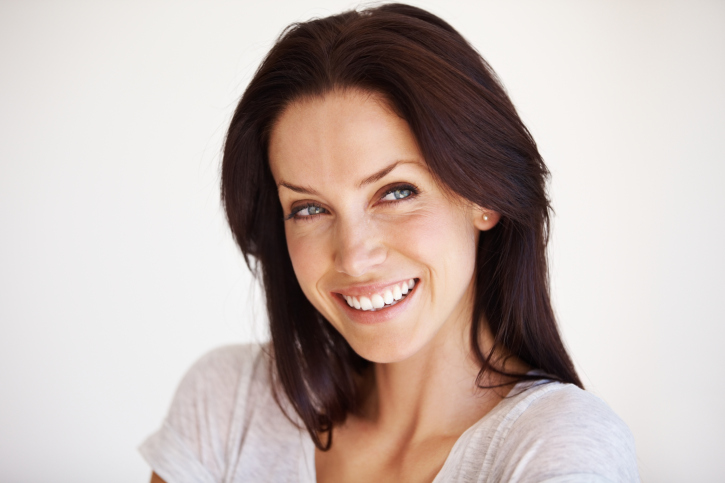 Her name is Julia.She is from Canada.She is 26 years old.She is married.She is a housewife.She has lived in Qatar for 5 years.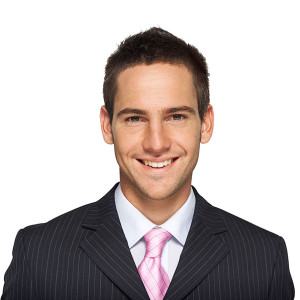 His name is Jim.He is from Australia.He is 35 years old.He is single.He is an engineer.He has lived in Qatar for 2 years.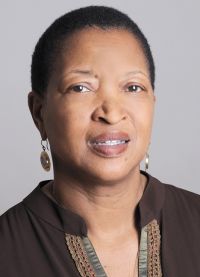 Her name is Sandy.She is from America.She is 60 years old.She is married.She is a fashion designer.She has lived in Qatar for 17 years.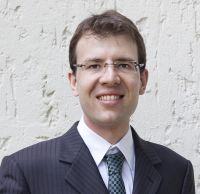 His name is Matthias.He is from Germany.He is 29 years old.He is single.He is a professor.He has lived in Qatar for 2 years.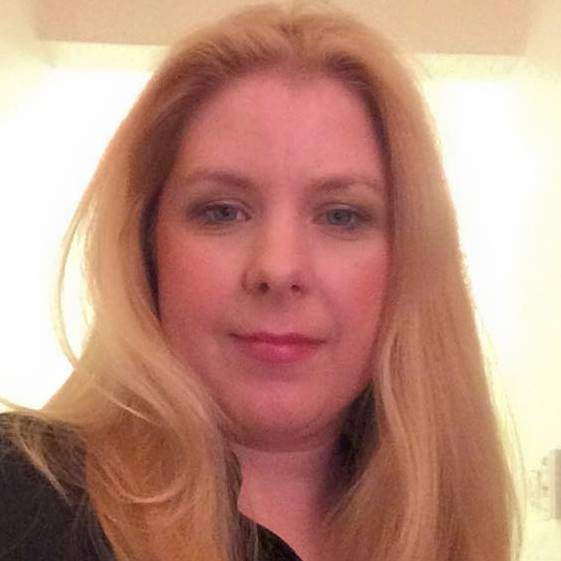 Her name is Tiffany.She is from America.She is 30 years old.She is single.She is a librarian.She has lived in Qatar for 3 years.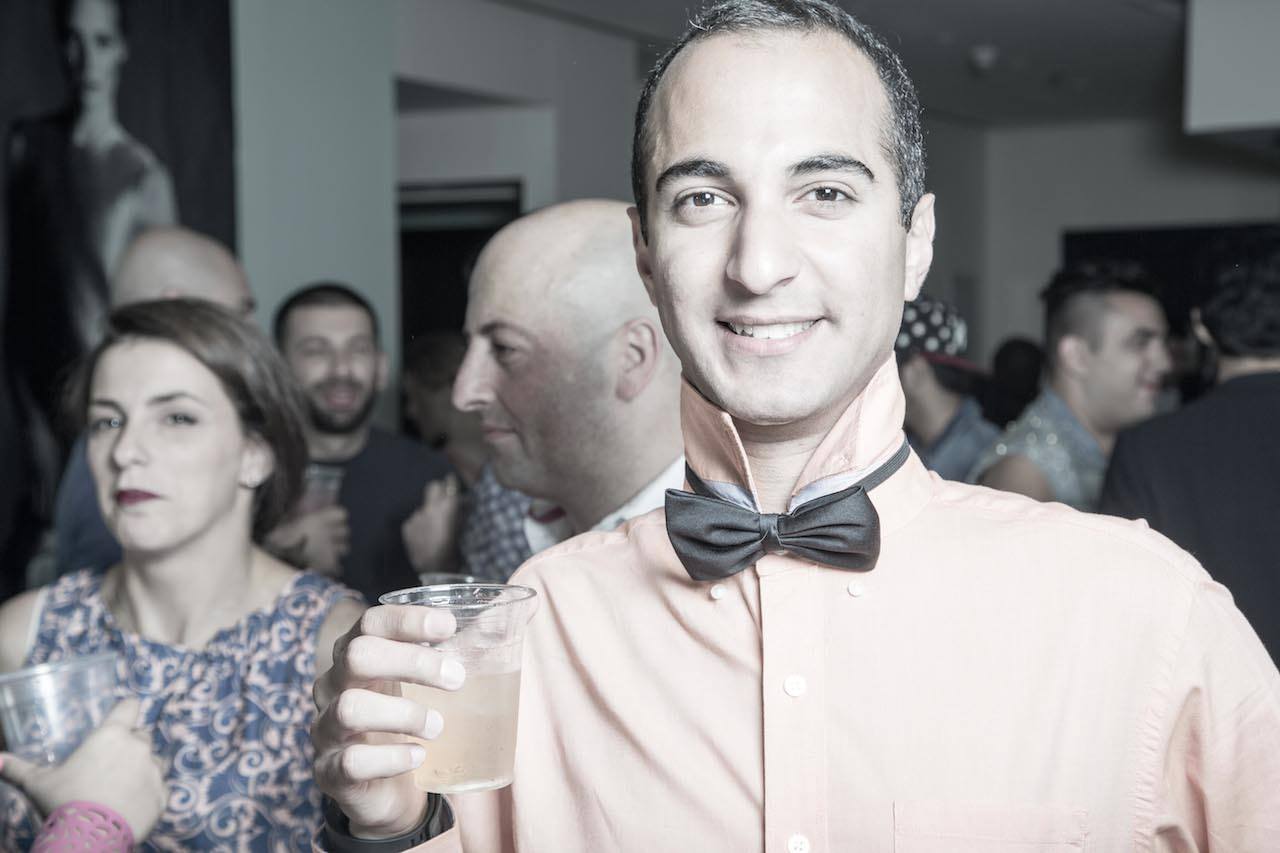 His name is Ahmad.He is from Syria.He is 27 years old.He is single.He is a staff member at VCU.He has lived in Qatar for 27 years.